Granitowe materiały budowlane idealne do domu i przestrzeni publicznej.Jak już mogliście przeczytać w naszych wcześniejszych wpisach granit jest surowcem bardzo często wykorzystywanym w codziennych pracach budowlanych. Związane jest to z jego właściwościami, które często decydują o zastosowaniu go w projektach. W poniższym artykule przyjrzymy się dlaczego granitowe materiały budowlane zyskują uznanie na tak wielu płaszczyznach.Surowiec, który jest inwestycją na lataGranitowe materiały budowlane to surowce, które wyróżniają się na tle innych swoją wytrzymałością. Klienci bardzo często decydują się na ich zakup. Przemawia za tym solidność na lata, do której należy zaliczyć odporność na uszkodzenia mechaniczne czy też zmienne warunki atmosferyczne. W ten sposób wykorzystywanie granitu w przestrzeni publicznej zdaje się być strzałem w dziesiątkę, ponieważ nie musimy martwić się o szkodliwą działalność deszczu, śniegu, a nawet wahań temperatur.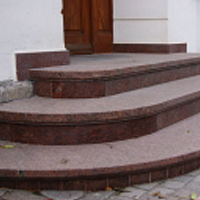 Granitowe materiały budowlane czyli klasa, styl i wytrzymałośćPonadto, granitowe materiały budowlane doskonale prezentują się w warunkach domowych. Ich zastosowanie można zaobserwować między innymi w różnego rodzaju konstrukcjach wewnątrz budynku. Ze względu na walory estetyczne często stanowią ozdobę na ścianach lub gospodaruje się nimi podłogę. Jeszcze nie tak dawno granitowe materiały budowlane w opinii publicznej uznawane były za wyznacznik statusu materialnego. Wszystko przez bardzo oficjalny wygląd i szereg zalet, które cechowały zazwyczaj bogate nieruchomości. W chwili obecnej na tego typu inwestycję może pozwolić sobie znacznie więcej osób, dzięki czemu surowiec ten cieszy się coraz większą popularnością.